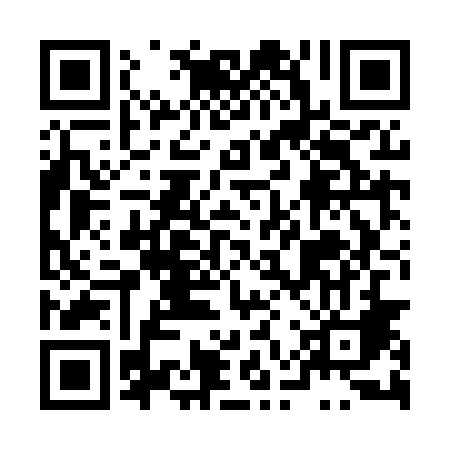 Prayer times for Trzebienie Stare, PolandWed 1 May 2024 - Fri 31 May 2024High Latitude Method: Angle Based RulePrayer Calculation Method: Muslim World LeagueAsar Calculation Method: HanafiPrayer times provided by https://www.salahtimes.comDateDayFajrSunriseDhuhrAsrMaghribIsha1Wed2:455:1712:435:518:1110:322Thu2:415:1512:435:528:1310:353Fri2:375:1312:435:538:1410:384Sat2:335:1112:435:548:1610:415Sun2:305:0912:435:558:1810:456Mon2:295:0712:435:568:1910:487Tue2:285:0612:435:578:2110:508Wed2:275:0412:435:588:2210:509Thu2:275:0212:435:598:2410:5110Fri2:265:0112:436:008:2610:5211Sat2:254:5912:436:018:2710:5212Sun2:254:5712:436:028:2910:5313Mon2:244:5612:436:028:3010:5414Tue2:244:5412:436:038:3210:5415Wed2:234:5312:436:048:3310:5516Thu2:224:5112:436:058:3510:5617Fri2:224:5012:436:068:3610:5618Sat2:214:4812:436:078:3810:5719Sun2:214:4712:436:088:3910:5720Mon2:204:4612:436:098:4110:5821Tue2:204:4412:436:098:4210:5922Wed2:194:4312:436:108:4410:5923Thu2:194:4212:436:118:4511:0024Fri2:184:4112:436:128:4611:0125Sat2:184:4012:436:138:4811:0126Sun2:184:3912:436:138:4911:0227Mon2:174:3812:446:148:5011:0328Tue2:174:3712:446:158:5111:0329Wed2:174:3612:446:168:5211:0430Thu2:164:3512:446:168:5411:0431Fri2:164:3412:446:178:5511:05